Как формируются цены, тарифы, размеры платы за жилищно-коммунальные услугиФормирование тарифа включает его расчет, согласование и утверждение.Экономически обоснованный расчет является основой для последующего утверждения тарифа регулирующим органом:
— для тарифов на коммунальные услуги это уполномоченные органы государственной власти и местного самоуправления;
— для платы за содержание и ремонт жилого помещения — это общее собрание собственников помещений многоквартирного дома (МКД), органы управления ТСЖ (ЖСК), уполномоченные органы государственной власти и местного самоуправления.Расчет платы за содержание и ремонт жилого помещения осуществляется также при организации /для участия в открытом конкурсе по отбору управляющей организации для управления МКД.Расчет размера платы за содержание и ремонт жилого помещения (далее — тариф)Нормативная база для расчета тарифа:Правила содержания общего имущества в многоквартирном доме (утв. постановлением Правительства РФ от 13.08.2006 г. N 491);
1.1. Минимальный перечень услуг и работ, необходимых для обеспечения надлежащего содержания общего имущества в многоквартирном доме (утв. постановлением Правительства РФ от 03.04.2013 г. №290);Методика планирования, учета и калькулирования себестоимости услуг жилищно-коммунального хозяйства (утв. постановлением Госстроя РФ от 23.02.1999 г. N 9, с изменениями от 12.10.2000 г.); Методические рекомендации по финансовому обоснованию тарифов на содержание и ремонт жилищного фонда (утв. приказом Госстроя РФ от 28.12.2000 г. N 303); Рекомендации по нормированию труда работников, занятых содержанием и ремонтом жилищного фонда (утв. приказом Госстроя РФ от 09.12.1999 г. N 139); Рекомендации по нормированию материальных ресурсов на содержание и ремонт жилищного фонда (утв. приказом Госстроя РФ от 22.08.2000 г. N 191);Методическое пособие по содержанию и ремонту жилищного фонда МДК 2-04.2004 (утв. Госстроем РФ в 2004 г.);Правила и нормы технической эксплуатации жилищного фонда МДК 2-03.2003 (постановление Госстроя РФ от 27.09.2003 г. №170).Дополнительные рекомендации для расчета тарифа (разработчик — Центр муниципальной экономики и права (ЦНИС), официально не утверждены):Методические рекомендации по определению и учету расходов и доходов на содержание многоквартирного дома, 2006 г.; Нормативы трудовых и материальных ресурсов для выполнения работ и услуг по содержанию и ремонту общего имущества многоквартирных домов: часть 1 — обязательные работы, 2006 г., часть 2 — дополнительные работы, 2007 г.Данные для расчета тарифа:Перечень и периодичность работ и услуг по содержанию и ремонту общего имущества многоквартирного дома (приложение к договору управления МКД), либо Перечень обязательных и дополнительных работ и услуг (при проведении ОМСУ открытого конкурса по отбору управляющей организации для управления МКД, в соответствии с постановлением Правительства РФ от 06.02.2006 г. N 75); Технико-экономические сведения о МКД (площадь, количество квартир, количество проживающих, характеристики оборудования и т.д.); Ставка оплаты труда рабочего 1 разряда; Тарифная сетка оплаты труда (разрядные коэффициенты); Цены на материалы, топливо, коммунальные ресурсы; Ставки налогов и сборов, нормы накладных расходов и т.д.; Прогноз показателей инфляции Минрегионразвития РФ для индексации плановых затрат (прогноз на 1-3 года можно найти здесь).Этапы и порядок формирования тарифа: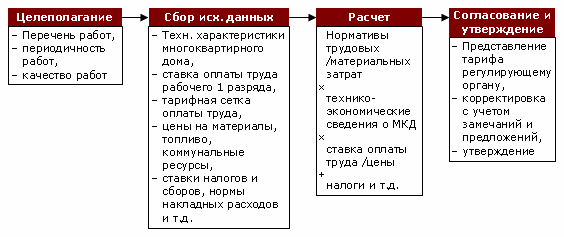 1. Целеполагание и определение требуемого уровня детализации итогового тарифа

Отправной точкой для расчета является Перечень и периодичность работ и услуг по содержанию и ремонту общего имущества МКД (10). Стоимость именно этих, и только этих, работ будет формировать тариф.

Ключевыми данными для расчета являются Технико-экономические сведения о многоквартирном доме (11). Чем более подробными они будут, тем более детальный расчет удастся получить. А более детальный расчет — это большая свобода действий при последующей процедуре согласования тарифа, так как в таком случае при необходимости можно будет легко исключить какие-либо его составляющие или добавить новые.

С другой стороны, если перечень и периодичность работ определены лишь в общих чертах, и к тому же отсутствуют подробные сведения о МКД (а для расчета могут быть применяться и такие сведения, как протяженность трубопроводов, количество секций радиаторов, площадь стен и окон в местах общего пользования и т.д.), можно ограничиться расчетом по укрупненным показателям.

Оба эти варианта допускаются Рекомендациями (4), в которых по этому поводу сказано так (п. 1.2.18.): «Применение укрупненных норм труда возможно в том случае, когда состав и периодичность выполняемых работ совпадает с установленными в сборнике. Если установлена другая периодичность, то укрупненные нормы обслуживания необходимо корректировать с учетом местных особенностей».

Пример составляющей итогового тарифа при расчете по укрупненным показателям: «уборка территории домовладения»; пример составляющей итогового тарифа при расчете по элементным показателям: «подметание свежевыпавшего снега», «подметание территории», «поливка газонов» и т.д.2. Сбор и обработка технико-экономических сведений о МКД

На этом этапе должна быть получена максимально полная и точная информация о многоквартирном доме. Конечно, не вся возможная информация, а только та, что требуется для расчета в соответствии с выбранным уровнем детализации. Для этого составляются формы технического учета, в которые затем вносятся данные.

Состав требуемых сведений о МКД определяется исходя из нормативов трудовых и материальных ресурсов, которые решено применять для расчета.

Пример сведений о МКД при расчете по укрупненным показателям: «площадь кровли», «материал кровли»; пример сведений о МКД при расчете по элементным показателям: «площадь кровли», «материал кровли», «протяженность карнизных свесов», «протяженность желобов», «диаметр и протяженность водосточных труб».3. Сбор прочих данных для расчета тарифаСтавка оплаты труда рабочего 1 разряда — принимается в соответствии с отраслевым (региональным) тарифным соглашением или коллективным договором (локальным нормативным актом). Тарифная сетка оплаты труда (разрядные коэффициенты) — опять-таки, она может быть либо отраслевой, либо локальной (принятой в организации). Цены на материалы, топливо, коммунальные ресурсы — принимаются в соответствии с прайс-листами поставщиков, региональными сборниками цен. Ставки налогов и сборов — принимаются в соответствии с действующим законодательством, нормы накладных расходов — по расчету организации.4. Расчет тарифа

Расчет тарифа осуществляется по статьям затрат, на основании нормативов трудовых и материальных затрат, технико-экономических сведений о МКД и прочих данных, в соответствии с принятой методикой.Форма для расчета тарифа по экономическим статьям затрат (3):
Полная себестоимость содержания и ремонта жилищного фондаФорма для расчета тарифа по функциональным статьям затрат (на основании структуры платы за содержание и ремонт жилого помещения, установленной в г. Ижевске на 2007 г.):

5. Согласование и утверждение тарифа

На этом этапе расчет тарифа доводится до регулирующего органа. При наличии замечаний и предложений к расчету по договоренности сторон производится его корректировка.

Согласованный тариф утверждается в установленном порядке решением общего собрания собственников, органов управления ТСЖ (ЖСК), либо нормативным актом уполномоченных органов государственной власти или местного самоуправления. Формирование тарифа включает его расчет, согласование и утверждение.Экономически обоснованный расчет является основой для последующего утверждения тарифа регулирующим органом:
— для тарифов на коммунальные услуги это уполномоченные органы государственной власти и местного самоуправления;
— для платы за содержание и ремонт жилого помещения — это общее собрание собственников помещений многоквартирного дома (МКД), органы управления ТСЖ (ЖСК), уполномоченные органы государственной власти и местного самоуправления.Расчет платы за содержание и ремонт жилого помещения осуществляется также при организации /для участия в открытом конкурсе по отбору управляющей организации для управления МКД.Расчет размера платы за содержание и ремонт жилого помещения (далее — тариф)Нормативная база для расчета тарифа:Правила содержания общего имущества в многоквартирном доме (утв. постановлением Правительства РФ от 13.08.2006 г. N 491);
1.1. Минимальный перечень услуг и работ, необходимых для обеспечения надлежащего содержания общего имущества в многоквартирном доме (утв. постановлением Правительства РФ от 03.04.2013 г. №290);Методика планирования, учета и калькулирования себестоимости услуг жилищно-коммунального хозяйства (утв. постановлением Госстроя РФ от 23.02.1999 г. N 9, с изменениями от 12.10.2000 г.); Методические рекомендации по финансовому обоснованию тарифов на содержание и ремонт жилищного фонда (утв. приказом Госстроя РФ от 28.12.2000 г. N 303); Рекомендации по нормированию труда работников, занятых содержанием и ремонтом жилищного фонда (утв. приказом Госстроя РФ от 09.12.1999 г. N 139); Рекомендации по нормированию материальных ресурсов на содержание и ремонт жилищного фонда (утв. приказом Госстроя РФ от 22.08.2000 г. N 191);Методическое пособие по содержанию и ремонту жилищного фонда МДК 2-04.2004 (утв. Госстроем РФ в 2004 г.);Правила и нормы технической эксплуатации жилищного фонда МДК 2-03.2003 (постановление Госстроя РФ от 27.09.2003 г. №170).Дополнительные рекомендации для расчета тарифа (разработчик — Центр муниципальной экономики и права (ЦНИС), официально не утверждены):Методические рекомендации по определению и учету расходов и доходов на содержание многоквартирного дома, 2006 г.; Нормативы трудовых и материальных ресурсов для выполнения работ и услуг по содержанию и ремонту общего имущества многоквартирных домов: часть 1 — обязательные работы, 2006 г., часть 2 — дополнительные работы, 2007 г.Данные для расчета тарифа:Перечень и периодичность работ и услуг по содержанию и ремонту общего имущества многоквартирного дома (приложение к договору управления МКД), либо Перечень обязательных и дополнительных работ и услуг (при проведении ОМСУ открытого конкурса по отбору управляющей организации для управления МКД, в соответствии с постановлением Правительства РФ от 06.02.2006 г. N 75); Технико-экономические сведения о МКД (площадь, количество квартир, количество проживающих, характеристики оборудования и т.д.); Ставка оплаты труда рабочего 1 разряда; Тарифная сетка оплаты труда (разрядные коэффициенты); Цены на материалы, топливо, коммунальные ресурсы; Ставки налогов и сборов, нормы накладных расходов и т.д.; Прогноз показателей инфляции Минрегионразвития РФ для индексации плановых затрат (прогноз на 1-3 года можно найти здесь).Этапы и порядок формирования тарифа:1. Целеполагание и определение требуемого уровня детализации итогового тарифа

Отправной точкой для расчета является Перечень и периодичность работ и услуг по содержанию и ремонту общего имущества МКД (10). Стоимость именно этих, и только этих, работ будет формировать тариф.

Ключевыми данными для расчета являются Технико-экономические сведения о многоквартирном доме (11). Чем более подробными они будут, тем более детальный расчет удастся получить. А более детальный расчет — это большая свобода действий при последующей процедуре согласования тарифа, так как в таком случае при необходимости можно будет легко исключить какие-либо его составляющие или добавить новые.

С другой стороны, если перечень и периодичность работ определены лишь в общих чертах, и к тому же отсутствуют подробные сведения о МКД (а для расчета могут быть применяться и такие сведения, как протяженность трубопроводов, количество секций радиаторов, площадь стен и окон в местах общего пользования и т.д.), можно ограничиться расчетом по укрупненным показателям.

Оба эти варианта допускаются Рекомендациями (4), в которых по этому поводу сказано так (п. 1.2.18.): «Применение укрупненных норм труда возможно в том случае, когда состав и периодичность выполняемых работ совпадает с установленными в сборнике. Если установлена другая периодичность, то укрупненные нормы обслуживания необходимо корректировать с учетом местных особенностей».

Пример составляющей итогового тарифа при расчете по укрупненным показателям: «уборка территории домовладения»; пример составляющей итогового тарифа при расчете по элементным показателям: «подметание свежевыпавшего снега», «подметание территории», «поливка газонов» и т.д.2. Сбор и обработка технико-экономических сведений о МКД

На этом этапе должна быть получена максимально полная и точная информация о многоквартирном доме. Конечно, не вся возможная информация, а только та, что требуется для расчета в соответствии с выбранным уровнем детализации. Для этого составляются формы технического учета, в которые затем вносятся данные.

Состав требуемых сведений о МКД определяется исходя из нормативов трудовых и материальных ресурсов, которые решено применять для расчета.

Пример сведений о МКД при расчете по укрупненным показателям: «площадь кровли», «материал кровли»; пример сведений о МКД при расчете по элементным показателям: «площадь кровли», «материал кровли», «протяженность карнизных свесов», «протяженность желобов», «диаметр и протяженность водосточных труб».3. Сбор прочих данных для расчета тарифаСтавка оплаты труда рабочего 1 разряда — принимается в соответствии с отраслевым (региональным) тарифным соглашением или коллективным договором (локальным нормативным актом). Тарифная сетка оплаты труда (разрядные коэффициенты) — опять-таки, она может быть либо отраслевой, либо локальной (принятой в организации). Цены на материалы, топливо, коммунальные ресурсы — принимаются в соответствии с прайс-листами поставщиков, региональными сборниками цен. Ставки налогов и сборов — принимаются в соответствии с действующим законодательством, нормы накладных расходов — по расчету организации.4. Расчет тарифа

Расчет тарифа осуществляется по статьям затрат, на основании нормативов трудовых и материальных затрат, технико-экономических сведений о МКД и прочих данных, в соответствии с принятой методикой.Форма для расчета тарифа по экономическим статьям затрат (3):
Полная себестоимость содержания и ремонта жилищного фондаФорма для расчета тарифа по функциональным статьям затрат (на основании структуры платы за содержание и ремонт жилого помещения, установленной в г. Ижевске на 2007 г.):

5. Согласование и утверждение тарифа

На этом этапе расчет тарифа доводится до регулирующего органа. При наличии замечаний и предложений к расчету по договоренности сторон производится его корректировка.

Согласованный тариф утверждается в установленном порядке решением общего собрания собственников, органов управления ТСЖ (ЖСК), либо нормативным актом уполномоченных органов государственной власти или местного самоуправления. 